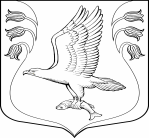 Администрация муниципального образования«Кузёмкинское сельское поселение»Кингисеппского муниципального районаЛенинградской областиПО С Т А Н О В Л Е Н И Е23.12.2020 г.                                            № 169 Об утверждении Правил содержания и выпасасельскохозяйственных  животных на территорииМО «Кузёмкинское сельское поселение» Кингисеппского муниципального районаЛенинградской областиВ соответствии с Федеральным законом от 06.10.2003 г. № 131-ФЗ «Об общих принципах организации местного самоуправления в Российской Федерации», Уставом муниципального образования «Кузёмкинское сельское поселение» Кингисеппского муниципального района Ленинградской области», в целях предупреждения безнадзорного перемещения сельскохозяйственных животных на территории МО «Кузёмкинское сельское поселение» администрация МО «Кузёмкинское сельское поселение»ПОСТАНОВЛЯЕТ: Утвердить «Правила содержания и выпаса сельскохозяйственных животных на территории МО «Кузёмкинское сельское поселение» Кингисеппского муниципального района Ленинградской области (Приложение № 1).Настоящее постановление подлежит официальному опубликованию (обнародованию) и размещению на официальном сайте муниципального образования «Кузёмкинское сельское поселение» Кингисеппского района Ленинградской области http:куземкинское.рф в информационно-телекоммуникационной сети "Интернет".Настоящее постановление вступает в силу со дня его официального опубликования (обнародования). И.о.главы администрации МО«Кузёмкинское сельское поселение»                                                                            И.В.СниткоПриложение № 1 постановлению администрации МО «Кузёмкинское сельское поселение» Кингисеппскогомуниципального района Ленинградской областиот 23.12.2020 г. № 169«Правила содержания и выпаса сельскохозяйственных животных на территории МО «Кузёмкинское сельское поселение» Кингисеппского муниципального района Ленинградской области1. Общие положения1.1.Правила содержания и выпаса сельскохозяйственных животных на территории МО «Кузёмкинское сельское поселение» Кингисеппского муниципального района Ленинградской области (далее - Правила) разработаны в соответствии с Федеральным законом от 06.10.2003г. № 131-ФЗ «Об общих принципах организации местного самоуправления в Российской Федерации», Законом РФ от 14.05.1993г. № 4979-1 «О ветеринарии», Федеральным законом от 30.03.1999 г. № 52-ФЗ «О санитарно-эпидемиологическом благополучии населения».1.2.Настоящие Правила определяют порядок содержания, выпаса и прогона животных на территории Кузёмкинского сельского поселения.1.3.В настоящих Правилах используются следующие понятия:- сельскохозяйственные животные (далее - животные) – включают в себя крупный и мелкий рогатый скот, свиней, лошадей;- безнадзорные животные – животные, находящиеся в общественном месте без сопровождающего лица;- владелец животных – физическое или юридическое лицо, которое пользуется, распоряжается и совершает другие действия с животными на праве собственности, аренды или других прав пользования;- прогон животных – передвижение животных от места их постоянного нахождения до места выпаса и назад;- выпас животных – прогон животных до мест выпаса и пастьба на специально отведенных для пастьбы пастбищах и других земельных участках;2. Содержание животных2.1.Разрешается содержание животных только в специальных помещениях, оборудованных для содержания домашних животных. Содержание животных в помещениях многоквартирных жилых домов, во дворах многоквартирных жилых домов, других не приспособленных для этого строениях, помещениях и сооружениях не допускается.2.2.Обязательным условием содержания животных является соблюдение санитарно-гигиенических и ветеринарно-санитарных правил.3. Порядок выпаса и прогона животных3.1.Выпас животных на территории Кузёмкинского сельского поселения осуществляется на неогороженных пастбищах на привязи или под надзором владельцев животных или лиц, заключивших с владельцами или уполномоченными ими лицами договоры на оказание услуг по выпасу животных (далее - пастух).3.2.Прогон животных, в том числе к месту выпаса, осуществляется владельцем или пастухом по маршрутам, исключающим движение по проезжей части, пешеходным дорожкам, земельным участкам находящимися в частной собственности либо аренде у физических (юридических) лиц. При прогоне животных владелец и пастух обязаны оберегать зеленые насаждения от животных, прогонять животных не ближе 5 метров от домовладения.3.3.Запрещается пасти животных на детских, спортивных площадках, в парках, скверах, местах массового отдыха, на территориях учреждений образования и здравоохранения, на улицах, на полосе отвода автомобильной дороги, на частных территориях.3.4. Владельцы животных и пастухи обязаны осуществлять постоянный надзор за животными в процессе их пастьбы на пастбищах, не допуская их перемещения на участки, не предназначенные для этих целей.3.5. Не допускается выпас, прогон сельскохозяйственных животных (крупного и мелкого рогатого скота, лошадей, свиней) на территории муниципального образования (за исключением земель, на которых расположены леса, полосы отвода и придорожных полос автомобильной дороги, прибрежной защитной полосы водного объекта, водо-охранной зоны водного объекта, зоны санитарной охраны источников питьевой и хозяйственно-бытового водоснабжения, карантинной полосы в пределах пограничной зоны, земельных участков, предоставленных для выпаса сельскохозяйственных животных и (или) ведения личного подсобного хозяйства граждан), а именно:1) выпас, прогон сельскохозяйственных животных вне установленных органами местного самоуправления для этого мест (или не предназначенных для этого мест);2) неконтролируемый (без присмотра) выпас, прогон сельскохозяйственных животных на территории населенного пункта.4. Ответственность владельцев сельскохозяйственных животных4.1. Физические и юридические лица, независимо от форм собственности обязаны соблюдать требования настоящих Правил.4.2. Согласно ст. 1064 Гражданского кодекса Российской Федерации, вред, причиненный личности или имуществу гражданина действиями сельскохозяйственных животных подлежит возмещению в полном объеме владельцем животного, который допустил нахождение животного в местах массового пребывания людей, на частной территории или на земельном участке находящемся в аренде.